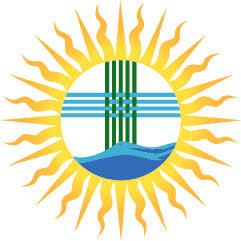 Parish of St. Ignatius of LoyolaConfirmation CovenantConfirmation CandidateIn choosing to be confirmed, I also choose to do what is expected of me to prepare for the Sacrament of Confirmation. I will attend the Sunday Faith Formation sessions,regularly participate in the Eucharist,receive the Sacrament of Reconciliation,participate in at least one retreat,perform acts of service,and pray for the guidance of the Holy Spirit. I will respect my catechists and my peers by giving them my full attention and participating actively. In return, I can expect that I will be respected and that my questions will be welcomed. I will honor where others are on their faith journey, and I will expect the same to be done for me.Name		____________________________________________________Signature	____________________________________________________Date		_________________________ParentAs your parent, I will encourage you and help you live out your covenant promise. I will do this by making it a priority in our family’s schedule that you are able to attend your Confirmation preparation sessions. As a family, we will worship with you at weekly Eucharistic celebrations and encourage daily prayer at home. I will honor where you are on your faith journey, and will welcome your questions.Name		____________________________________________________Signature	____________________________________________________Date		_________________________